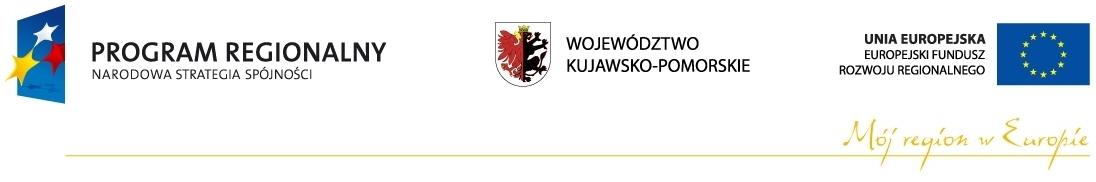 UNIWERSYTET KAZIMIERZA WIELKIEGO 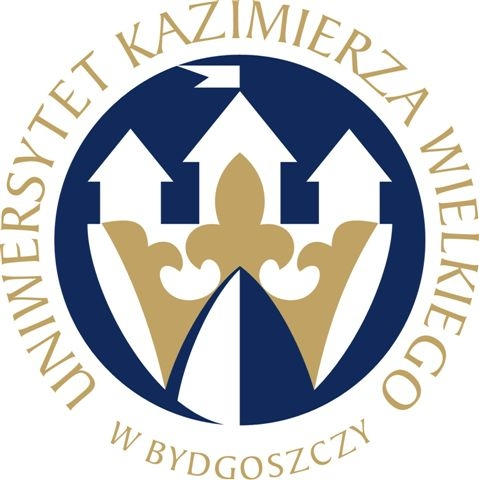                                   W BYDGOSZCZYul. Chodkiewicza 30, 85 – 064 Bydgoszcz, tel. 052 341 91 00 fax. 052 360 82 06NIP 5542647568 REGON 340057695www.ukw.edu.plUKW/BZP-R-39/2013							        Bydgoszcz, 21.08.2013 r.Do wszystkich Wykonawców zainteresowanych postępowaniemdot. postępowania prowadzonego w trybie przetargu nieograniczonego na: Roboty budowlane i modernizacja obiektów Centrum Edukacji Kultury Fizycznej i Sportu – II etapNa podstawie art. 38 ust. 2 ustawy z dnia 29 stycznia 2004 r. Prawo zamówień publicznych (Dz. U. z 2010 r. Nr 113, poz. 759 ze zm.) Uniwersytet Kazimierza Wielkiego  w Bydgoszczy informuje, że w dniach 12-14 sierpnia 2013 r. wpłynęły faksem i mailem zapytania o następującej treści:Czy na tablicy tenisowej nazwa imprezy ma być wyświetlana na linii tekstowej ? Informuję, że przy zachowaniu wyświetlanych parametrów opisanych w specyfikacji tablica będzie miała wymiar ok. 2500 x 1800 mm a nie 1500 x 1000.Odpowiedź: Nazwa imprezy ma być wyświetlana na linii tekstowej tablicy tenisowej. Zamawiający podtrzymuje zapisy SIWZ odnośnie wymiarów tablicy, czyli 1500 x 1000.Z uwagi na dużą wartość przetargu (powyżej 5 000 000,00 euro) i związany z tym określony przez Zamawiającego w SIWZ p.5 szeroki zakres robót, a także konieczność spełnienia przez Wykonawcę wymogu załączenia kosztorysu ofertowego, opracowanego na podstawie załączonych przedmiarów robót, biorąc pod uwagę wyznaczony w SIWZ, p.12.1, krótki termin składania ofert, uprzejmie proszę o udostępnienie przedmiarów robót w wersji edytowalnej, co znacznie skróci czas przygotowania oferty. Odpowiedź: Zamawiający załącza do SIWZ przedmiar robót, który ma charakter informacyjny i nie jest zestawieniem planowanych robót.Dodatkowo Zamawiający informuje, że wartość zamówienia powyżej 5 000 000 euro wynika z faktu iż całość zadania pn. „ Centrum Edukacji Kultury Fizycznej i Sportu Uniwersytetu Kazimierza Wielkiego” została podzielona na dwa etapy. Etap I został już zrealizowany. Przedmiotem niniejszego postępowania jest Etap II opisany w SIWZ i załącznikach zamieszczonych na stronie internetowej. 